План-конспект тренировочных занятий Этап подготовки – ССМ-2Вид спорта футболпериод: 01.04.2020 г. – 30.04.2020 г.Расписание на неделю один день выходнойПриложение №1№№ занятияЗадачиСодержаниеПо плануИнструктаж по ТБ на месте занятий, соответствие внешнего вида занятий в помещении.https://docs.google.com/file/d/1izf0TLYmAKKt9uQiN_6Fl.. Учебно-тренировочный план-конспект №2Задачи: 1. Развитие координации, быстроты2. Развитие силы мышц брюшного пресса и мышц спины3. Изучение теорииИнвентарь: мячи, фишки.Ведение дневника самоконтроля.По плануИнструктаж по ТБ на месте занятий, соответствие внешнего вида занятий в помещении.https://docs.google.com/file/d/1jsH4p5XhtZHH-tqogOdO5.. Учебно-тренировочный план-конспект №1.Задачи: 1. Развитие быстроты.2. Совершенствование индивидуальных  технических действий3. Развитие силы мышц брюшного пресса и мышц спиныИнвентарь: мячи, фишки.Ведение дневника самоконтроля.По плану  Инструктаж по ТБ на месте занятий, соответствие внешнего вида занятий в помещении.https://docs.google.com/file/d/1bS7bZnP0WqTyWeoPjJilw.. Учебно-тренировочный план-конспект №3Задачи: 1.Развитие координации, быстроты2. Развитие силы мышц ног3. Изучение теорииИнвентарь: мячи, фишки.Ведение дневника самоконтроля.По плануВыходнойВыходнойПо плануИнструктаж по ТБ на месте занятий, соответствие внешнего вида занятий в помещении.https://docs.google.com/file/d/1t4pqPbltXWMLIAgNfaMHu.. Учебно-тренировочный план-конспект №4.Задачи: 1. Развитие быстроты.2. Совершенствование индивидуальных  технических действий3. Развитие силы мышц рукИнвентарь: мячи, фишки.Ведение дневника самоконтроляПо плануИнструктаж по ТБ на месте занятий, соответствие внешнего вида занятий в помещении.https://docs.google.com/file/d/10O0x7OTFaKfHeFOVhdd4G.. Учебно-тренировочный план-конспект №5Задачи: 1. Развитие силы мышц рук2. Укрепление мышц туловища3. Развитие гибкостиИнвентарь: мяч.Ведение дневника самоконтроля.По плануИнструктаж по ТБ на месте занятий, соответствие внешнего вида занятий в помещении.https://docs.google.com/file/d/1RZBKLq80VrJJApCq0aWXy.. Учебно-тренировочный план-конспект №6Задачи: 1.Развитие силы мышц ног2. Укрепление мышц туловища3. Изучение теорииИнвентарь: мячи, фишки.Ведение дневника самоконтроля.Занятия согласно расписания по 30.04.2020Занятия согласно расписания по 30.04.2020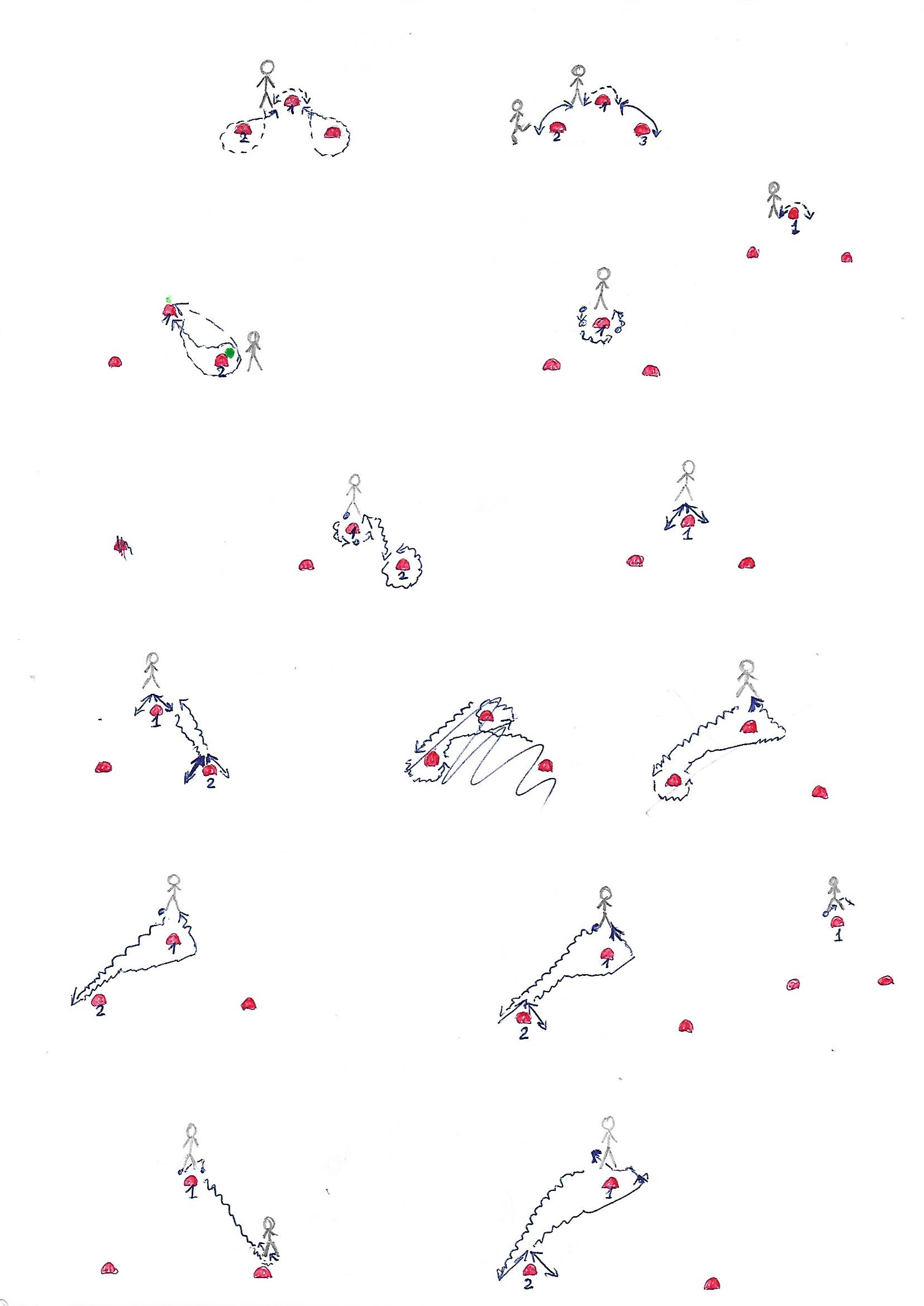 